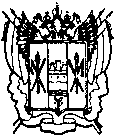 администрациЯ Цимлянского районаПОСТАНОВЛЕНИЕ13.06.2018   	                                  № 328                                         г. ЦимлянскО внесении изменений в постановление Администрации Цимлянского района Ростовской области от 18.12.2017 № 797 «О создании комиссии  по организации и проведению аукционов по продаже земельных участков и на право заключения договоров аренды земельных участков, находящихся в муниципальной собственности муниципального образования «Цимлянский район» и государственная собственность на которые не разграничена» В связи с кадровыми изменениями,ПОСТАНОВЛЯЮ:1. Внести в постановление Администрации Цимлянского района Ростовской области от 18.12.2017 № 797 «О создании комиссии по организации и проведению аукционов по продаже земельных участков и на право заключения договоров аренды земельных участков, находящихся в муниципальной собственности муниципального образования «Цимлянский район» и государственная собственность на которые не разграничена изменения, изложив приложение № 1 в новой редакции, согласно приложению.2. Контроль за выполнением постановления возложить на заместителя Главы Администрации Цимлянского района по строительству, ЖКХ и архитектуре Главы АдминистрацииЦимлянского района                                                                        В.В. СветличныйПостановление вносит отделимущественных и земельныхотношений АдминистрацииЦимлянского районаПриложение № 1 к постановлению Администрации Цимлянского районаот 13.06.2018 № 328Состав комиссии по организации и проведению аукционов по продаже земельных участков и на право заключения договоров аренды земельных участков, находящихся в муниципальной собственности муниципального образования «Цимлянский район» и государственная собственность на которые не разграниченаВерно: исполняющий обязанностиуправляющего делами                                                                        Н.К. ГетмановаПредседатель комиссии:Полежаев Сергей Викторович-исполняющий обязанности заместителя главы Администрации Цимлянского района по строительству, ЖКХ и архитектуре.Заместитель председателя комиссии:Сузанская Елена Валерьевна-исполняющий обязанности заведующего отделом имущественных и земельных отношений Администрации Цимлянского района.Секретарь комиссии:Харитонова Анна Геннадьевна-ведущий специалист отдела имущественных и земельных отношений Администрации Цимлянского района.Члены комиссии:Терехова Ольга Ивановна-старший инспектор отдела экономического прогнозирования и закупок Администрации Цимлянского района;Пепеляева Елена Анатольевна -главный бухгалтер Администрации Цимлянского района;Минкина Вероника Михайловна-ведущий специалист (юрист) сектора юридической службы Администрации Цимлянского района;Гуртовая Екатерина Викторовна-ведущий специалист отдела сельского хозяйства Администрации Цимлянского района;Капканов Николай Николаевич-депутат Собрания депутатов Цимлянского района.(по согласованию).